1. Organizatorem półkolonii jest:  Centrum Kultury i Biblioteka Publiczna Gminy Suchy Las, ul. Szkolna 16, 62-002 Suchy Las oraz Fundacja Dzieci Tańca.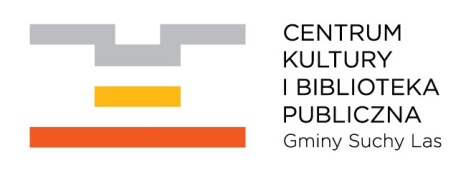 2. Miejsce realizacji półkolonii zimowych w 2020 roku Centrum Kultury, ul. Szkolna 16, Suchy Las3. Terminy półkolonii: I turnus	27.01.2020-31.01.2020r.	  II turnus	03.02.2020r.-07.12.2020r.4. Regulamin dotyczy wszystkich uczestników półkolonii. Rodzice / opiekunowie prawni zobowiązani są do zapoznania się z niniejszym regulaminem i zapoznania z nim dziecka – uczestnika półkolonii.5. Uczestnikami półkolonii mogą być dzieci w wieku od 6 do 12 lat. Minimalna ilość uczestników w jednej grupie wiekowej – 12 osób. Maksymalna – 15 osób. Przy mniejszej ilości zgłoszeń  Organizator ma prawo do odwołania danego turnusu.6. Uczestnicy półkolonii przebywają pod opieką opiekunów od godziny 08:00 do godziny 16:00. Rodzice / opiekunowie prawni zobowiązani są do punktualnego odbierania dzieci z miejsca realizacji półkolonii.7. Dzieci są odbierane z placówki wyłącznie przez osoby wskazane w Karcie Kwalifikacyjnej lub w pisemnym upoważnieniu podpisanym przez rodzica / opiekuna prawnego dziecka.8. W Karcie Kwalifikacyjnej rodzic / opiekun prawny ma obowiązek poinformować Organizatora o specjalnych potrzebach, zaburzeniach dziecka.9. Uczestnicy półkolonii mają prawo do: spokojnego wypoczynku i uczestniczenia we wszystkich zajęciach, korzystania ze wszystkich atrakcji i pomocy dydaktycznych, które są niezbędne do realizacji 
               programu półkolonii oraz z trzech posiłków (śniadanie, obiad dwudaniowy i podwieczorek).wsparcia w sprawach osobistych ze strony wychowawców i instruktorów podczas półkolonii. 10. Uczestnicy mają obowiązek:wykonywania poleceń opiekunów i instruktorów,przestrzegania ramowego harmonogramu dnia,szanowania mienia Organizatora, pomocy dydaktycznych,dbania o porządek w miejscu realizacji półkolonii i dobrą atmosferę w grupie rówieśniczej,posiadania obuwia zmiennego do wejścia na salę taneczną (baletki, antypoślizgowe skarpetki lub lekkie 
              obuwie sportowe),korzystania z urządzeń niezbędnych do realizacji zajęć tanecznych i artystycznych zgodnie z 
              ich przeznaczeniem,przestrzegania zasad bezpieczeństwa i zachowania zgodnie ze wskazówkami osoby 
              prowadzącej zajęcia,niezwłocznego zgłaszania wszelkich dolegliwości zdrowotnych, problemów, nieprawidłowości 
              oraz zagrożeń opiekunowi,przestrzegania Regulaminu półkolonii oraz zasad poruszania się po drogach publicznych oraz 
              zasad korzystania z transportu publicznego,11. Uczestnikom kolonii zabrania się: samowolnego opuszczania miejsca realizacji półkolonii i oddalania się od grupy,biegania oraz wykonywania ćwiczeń akrobatycznych na sali tanecznej bez opieki i kontroli instruktora akrobatyki lub instruktora tańca,niszczenia mebli, sprzętu sportowego, sprzętu audio-video i innego sprzętu za który ponosi odpowiedzialność Organizator w miejscu realizacji półkolonii.używania wulgarnych słów i zwrotów. 12. Samowolne oddalenie się od opiekunów, niesubordynacja, niezdyscyplinowanie, niewykonywanie poleceń opiekunów i instruktorów, nieprzestrzeganie regulaminu będzie karane upomnieniem, naganą, 
a w ostateczności wykluczeniem uczestnika z udziału w półkoloniach. 13. Organizator nie odpowiada za rzeczy osobiste (telefony, zabawki, tablety) zagubione przez uczestników w czasie półkolonii oraz za zniszczenia rzeczy należących do dzieci, a dokonanych przez innych uczestników półkolonii. Organizator zaleca nie przynosić na półkolonie cennych urządzeń, np. telefonów komórkowych, odtwarzaczy muzyki itp., niekoniecznych do udziału w zajęciach.14. Za szkody wyrządzone przez uczestnika półkolonii odpowiadają finansowo rodzice / opiekunowie prawni dziecka. 15. Podczas dziennego pobytu dziecka na półkoloniach Organizator zobowiązuje się:przeprowadzić zajęcia programowe zgodnie z przedstawioną ofertą półkolonii, zapewnić pełne wyżywienie, zapewnić profesjonalną opiekę kadry wychowawczej i instruktorskiej, zapewnić dzieciom minimum jedną atrakcję zewnętrzną w trakcie trwania turnusu.16. Organizator zastrzega sobie prawo do zmian w harmonogramie programu zajęć, zwłaszcza jeśli są zależne od warunków pogodowych. 17. Organizator ustala cenę za turnus w wysokości 500 zł od osoby. Na półkolonię Obowiązuje zniżka samorządowej (sucholeskiej) Karty Dużej Rodziny – 25%18. Po wypełnieniu Karty Kwalifikacyjnej, wysłania jej na adres kontakt@osrodekkultury.pl lub dostarczeniu do wybranego miejsca realizacji zajęć należy uiścić opłatę za półkolonię  w kasie CKiBP lub na nr konta: 64 9043 1054 2054 0021 4713 0003 podając w tytule zapłaty: imię i nazwisko dziecka, nazwa półkolonii,  nr turnusu. Wpłata jest równoznaczna z akceptacją Regulaminu półkolonii. 19. W przypadku rezygnacji z półkolonii przed datą ich rozpoczęcia, Organizator zwraca wpłaconą opłatę. 21. Organizator zastrzega sobie prawo do przerwania lub odwołania turnusu/ów półkolonii w przypadku zaistnienia okoliczności niezależnych od Organizatora, w tym z przyczyn stanowiących przypadki siły wyższej. W takim przypadku rodzic / opiekun prawny ma prawo do zwrotu całości wniesionych opłat, skorzystania z innego turnusu na zasadach pierwszeństwa w przypadku odwołania turnusu/ów półkolonii przed jej/ich rozpoczęciem lub do zwrotu wniesionych opłat proporcjonalnie do niewykorzystanych dni turnusu w przypadku odwołania części turnusu.22. Rodzic / opiekun prawny zgłaszający uczestnika półkolonii wyraża zgodę na fotografowanie i filmowanie uczestnika w trakcie półkolonii i udostępnianie jego wizerunku przez Centrum Kultury i Biblioteka Publiczna Gminy Suchy Las oraz Fundacja Dzieci Tańca wyłącznie dla celów promocyjnych dotyczących realizowanego zadania zgodnie z przepisami Ustawy  z dnia 4 lutego 1994 r. o prawie autorskim i prawach pokrewnych (DzU z 2006 r. nr 90, poz. 631 ze zm.).23. Administratorem danych osobowych uczestników wypoczynku i ich opiekunów prawnych jest Centrum Kultury i Biblioteka Publiczna Gminy Suchy Las oraz Fundacja Dzieci Tańca. Powierzone dane są wykorzystywane wyłącznie dla potrzeb realizacji i promocji niniejszego zadania przez Fundację Dzieci tańca i podmioty współpracujące przy organizacji wypoczynku zgodnie z ROZPORZĄDZENIEM PARLAMENTU EUROPEJSKIEGO I RADY (UE) 2016/679 z dnia 27 kwietnia 2016 r. w sprawie ochrony osób fizycznych w związku z przetwarzaniem danych osobowych i w sprawie swobodnego przepływu takich danych oraz uchylenia dyrektywy 95/46/WE. Dane nie są udostępniane innym podmiotom gospodarczym w celach marketingowych.24. Zgodę na przetwarzanie danych rodzice uczestników wyrażają dobrowolnie poprzez złożenie stosownego oświadczenia w Karcie Kwalifikacyjnej. Wycofanie zgody na przetwarzanie danych osobowych skutkuje zaprzestaniem realizacji wybranej przez uczestnika formy wypoczynku dla danego uczestnika. 25.  Osobie zgłaszającej dziecko przysługuje prawo do:dostępu do treści swoich danych osobowych, uzyskania informacji czy i które dane są przetwarzane,poprawienia lub sprostowania danych,cofnięcia zgody na przetwarzanie Twoich danych, żądania ich usunięcia lub ograniczenia przetwarzania,otrzymania dostarczonych danych osobowych oraz przesłania ich do innego administratora,wniesienia skargi do organu nadzorczego w Rzeczpospolitej Polskiej lub organu nadzorczego w innym państwie Unii Europejskiej właściwym ze względu na miejsce zwykłego pobytu, swojego miejsca pracy lub miejsca popełnienia domniemanego naruszenia, jeżeli sądzisz, że przetwarzanie danych osobowych narusza postanowienia RODO*.